Multi-Functional Fluid Flow DeviceSummaryCells within a body are exposed to interstitial fluid movements that stimulate morphologic and biochemical cell changes in response to their environment. The fluid flow device is an inexpensive, multifunctional adapter that fit the wells of traditional tissue culture plates to introduce fluid flow shear stress and pressure onto a monolayer of cells. MarketFluid flow systems exist in the market that induce fluid flow stress and pressure to a cell monolayer. However, these stand alone systems can be costly and require the purchase of specialized plates, slides, and pumps. The ability to have a simple, versatile, and cost-effective system is highly sought after to conduct research in relevant physiological microenvironments. The microfluidics market is projected to reach $8.78 billion in 2021 and divided  by applications into pharmaceutical research, in vitro diagnostics, and drug delivery. Pharmaceutical research is further divded into lab analytics (cell-based assays, proteomic analysis, genomic analysis, and capillary electrophoresis), dispensing, and microreaction.TechnologyFlow induced shear stresses and pressures are two parameters that are absent in traditional tissue culture systems. The fluid flow device is designed to sit over a tissue culture well with an inlet and outlet ports to control the shear force and pressure of fluid flow within a well. This device is easily adoptable to any sized tissue culture plate and amenable to real-time, live cell imaging where fluid flow dynamics mechanotransduction can be studied under physiologically relevant conditions.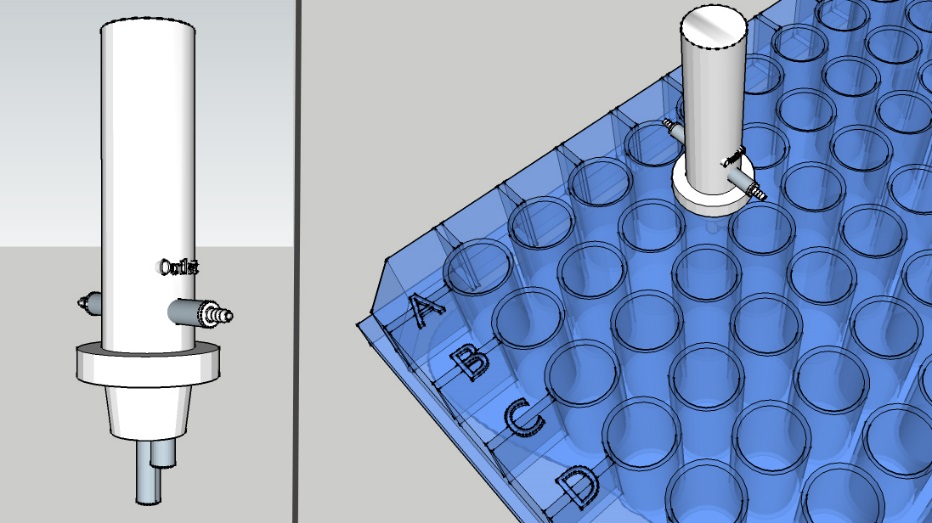 Technology StatusEarly prototype designs